Unit 5 Part 10 Readings – Implicit DifferentiationImplicit differentiation:  when it is hard to write y in terms of x, differentiate everything in itsgiven order - remember to use chain rule for the "y"sContinuous FunctionsA continuous function does not have any abrupt changes in value, known as discontinuitiesSufficiently small changes in the input of a continuous function result in arbitrarily small changes in its outputIf not continuous, a function is said to be discontinuous.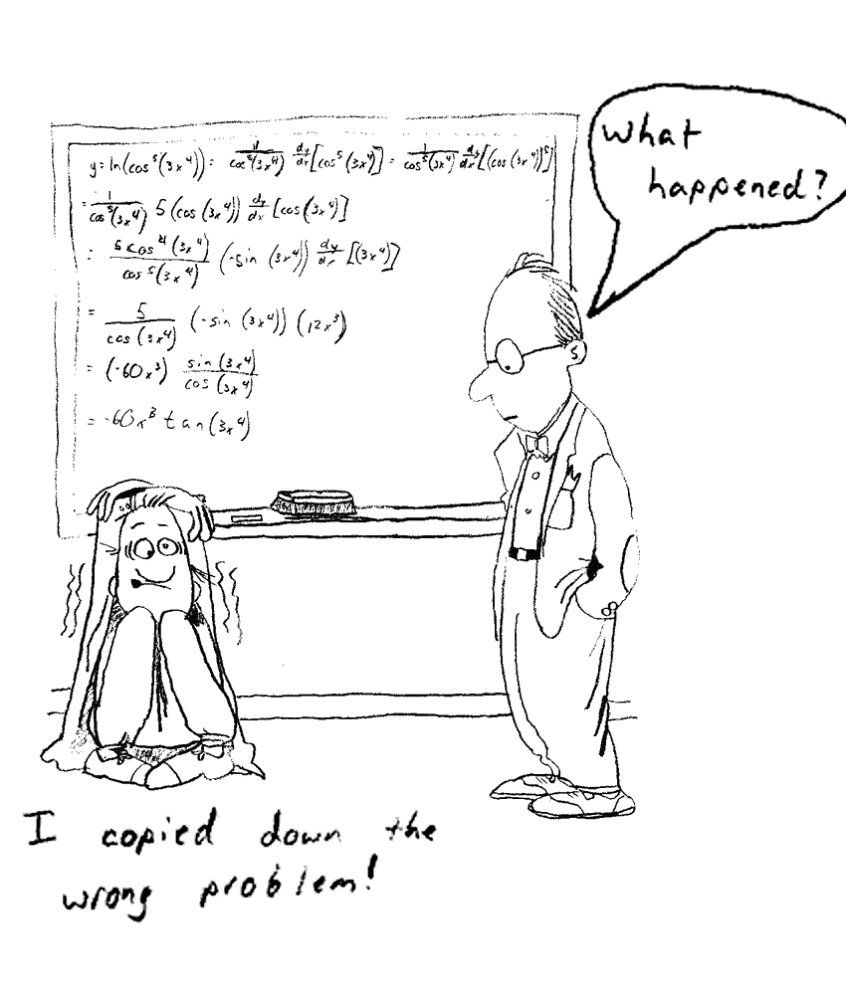 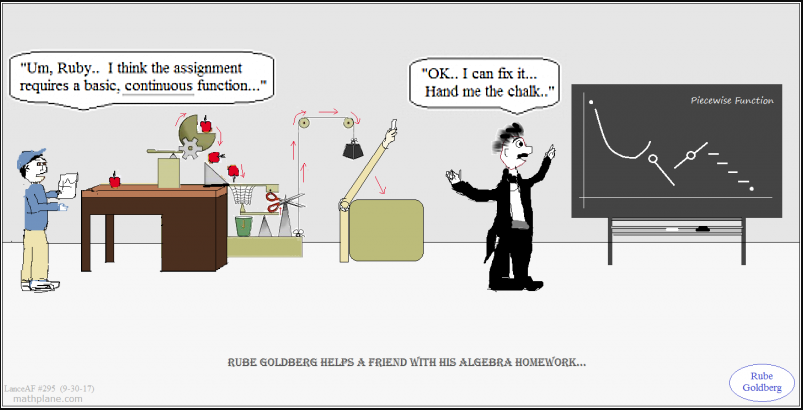 